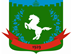 Муниципальное образование «Зональненское сельское поселение»Администрация Зональненского сельского поселенияПОСТАНОВЛЕНИЕ«27» мая 2021 г.                                                                                           № 134ПОСТАНОВЛЯЮ:       В соответствии с частью 5 статьи 19 Федерального закона от 05.04.2013 № 44-ФЗ «О контрактной системе в сфере закупок товаров, работ и услуг для обеспечения государственных и муниципальных нужд», постановления Администрации Зональненского сельского поселения  от 06.03.2018 № 55/2 «Об утверждении Правил определения требований к закупаемым муниципальными органами, их подведомственными казенными учреждениями и бюджетными учреждениями отдельным видам товаров, работ, услуг(в том числе предельных цен товаров, работ, услуг)», в целях актуализации требований к потребительским свойствам и иным характеристикам товаров, работ и услугУтвердить требования к закупаемым муниципальным образованием «Зональненское сельское поселение» и подведомственными ему казенными и бюджетными учреждениями отдельным видам товаров, работ, услуг, включающих перечень отдельных видов товаров, работ, услуг, их потребительские свойства (в том числе качество) и иные характеристики (в том числе предельные цены товаров, работ, услуг)» согласно приложению, к настоящему приказу.Разместить настоящий приказ в единой информационной системе в сфере закупок (www.zakupki.gov.ru).Настоящий приказ вступает в силу с момента подписания.Контроль за исполнением настоящего приказа возложить на ведущего экономиста администрации Зональненского сельского поселения - Попову Екатерину Игоревну.Глава поселения (Глава Администрации)                                                                                        Е.А. Коновалова   Исп. Гесполь А.С.923-17001-03Приложение к постановлению Администрации Зональненского сельского поселенияот 27.05.2021 № 134Требования  к закупаемым муниципальным образованием «Зональненское сельское поселение» и подведомственными ему казенными и бюджетными учреждениями отдельным видам товаров, работ, услуг, включающие перечень отдельных видов товаров, работ, услуг, их потребительские свойства (в том числе качество) и иные характеристики (в том числе предельные цены товаров, работ, услуг) Об утверждении требований к закупаемым муниципальным образованием «Зональненское сельское поселение и подведомственными ему казенными и бюджетными учреждениями отдельным видам товаров, работ, услуг, включающих перечень отдельных видов товаров, работ, услуг, их потребительские свойства (в том числе качество) и иные характеристики (в том числе предельные цены товаров, работ, услуг) NП№ п/пКод по ОКПД 2Наименование отдельного вида товаров, работ, услугЕдиница измеренияЕдиница измеренияЕдиница измеренияТребования к потребительским свойствам (в том числе качеству) и иным характеристикам (в том числе предельным ценам) к ним, утвержденные Администрацией Зональненского сельского поселенияТребования к потребительским свойствам (в том числе качеству) и иным характеристикам (в том числе предельным ценам) к ним, утвержденные Администрацией Зональненского сельского поселенияПодведомственные казённые и бюджетные учрежденияПодведомственные казённые и бюджетные учрежденияПодведомственные казённые и бюджетные учрежденияПодведомственные казённые и бюджетные учрежденияNП№ п/пКод по ОКПД 2Наименование отдельного вида товаров, работ, услугКод по ОКЕИКод по ОКЕИнНаименованиехарактеристиказначение характеристикихарактеристиказначение характеристикиОбоснование отклонения значения характеристики от утвержденного значения установленного Администрацией Томского районафункциональное назначениеОтдельные виды товаров, работ, услуг, включенные в перечень отдельных видов товаров, работ, услуг, предусмотренный приложением к Правилам определения требований к закупаемым муниципальными органами, их подведомственными казенными учреждениями и бюджетными учреждениями  отдельным видам товаров, работ, услуг (в том числе предельных цен товаров, работ, услуг), утвержденным постановлением Администрации Зональненского сельского поселения от 06.03.2018 № 55/2Отдельные виды товаров, работ, услуг, включенные в перечень отдельных видов товаров, работ, услуг, предусмотренный приложением к Правилам определения требований к закупаемым муниципальными органами, их подведомственными казенными учреждениями и бюджетными учреждениями  отдельным видам товаров, работ, услуг (в том числе предельных цен товаров, работ, услуг), утвержденным постановлением Администрации Зональненского сельского поселения от 06.03.2018 № 55/2Отдельные виды товаров, работ, услуг, включенные в перечень отдельных видов товаров, работ, услуг, предусмотренный приложением к Правилам определения требований к закупаемым муниципальными органами, их подведомственными казенными учреждениями и бюджетными учреждениями  отдельным видам товаров, работ, услуг (в том числе предельных цен товаров, работ, услуг), утвержденным постановлением Администрации Зональненского сельского поселения от 06.03.2018 № 55/2Отдельные виды товаров, работ, услуг, включенные в перечень отдельных видов товаров, работ, услуг, предусмотренный приложением к Правилам определения требований к закупаемым муниципальными органами, их подведомственными казенными учреждениями и бюджетными учреждениями  отдельным видам товаров, работ, услуг (в том числе предельных цен товаров, работ, услуг), утвержденным постановлением Администрации Зональненского сельского поселения от 06.03.2018 № 55/2Отдельные виды товаров, работ, услуг, включенные в перечень отдельных видов товаров, работ, услуг, предусмотренный приложением к Правилам определения требований к закупаемым муниципальными органами, их подведомственными казенными учреждениями и бюджетными учреждениями  отдельным видам товаров, работ, услуг (в том числе предельных цен товаров, работ, услуг), утвержденным постановлением Администрации Зональненского сельского поселения от 06.03.2018 № 55/2Отдельные виды товаров, работ, услуг, включенные в перечень отдельных видов товаров, работ, услуг, предусмотренный приложением к Правилам определения требований к закупаемым муниципальными органами, их подведомственными казенными учреждениями и бюджетными учреждениями  отдельным видам товаров, работ, услуг (в том числе предельных цен товаров, работ, услуг), утвержденным постановлением Администрации Зональненского сельского поселения от 06.03.2018 № 55/2Отдельные виды товаров, работ, услуг, включенные в перечень отдельных видов товаров, работ, услуг, предусмотренный приложением к Правилам определения требований к закупаемым муниципальными органами, их подведомственными казенными учреждениями и бюджетными учреждениями  отдельным видам товаров, работ, услуг (в том числе предельных цен товаров, работ, услуг), утвержденным постановлением Администрации Зональненского сельского поселения от 06.03.2018 № 55/2Отдельные виды товаров, работ, услуг, включенные в перечень отдельных видов товаров, работ, услуг, предусмотренный приложением к Правилам определения требований к закупаемым муниципальными органами, их подведомственными казенными учреждениями и бюджетными учреждениями  отдельным видам товаров, работ, услуг (в том числе предельных цен товаров, работ, услуг), утвержденным постановлением Администрации Зональненского сельского поселения от 06.03.2018 № 55/2Отдельные виды товаров, работ, услуг, включенные в перечень отдельных видов товаров, работ, услуг, предусмотренный приложением к Правилам определения требований к закупаемым муниципальными органами, их подведомственными казенными учреждениями и бюджетными учреждениями  отдельным видам товаров, работ, услуг (в том числе предельных цен товаров, работ, услуг), утвержденным постановлением Администрации Зональненского сельского поселения от 06.03.2018 № 55/2Отдельные виды товаров, работ, услуг, включенные в перечень отдельных видов товаров, работ, услуг, предусмотренный приложением к Правилам определения требований к закупаемым муниципальными органами, их подведомственными казенными учреждениями и бюджетными учреждениями  отдельным видам товаров, работ, услуг (в том числе предельных цен товаров, работ, услуг), утвержденным постановлением Администрации Зональненского сельского поселения от 06.03.2018 № 55/2Отдельные виды товаров, работ, услуг, включенные в перечень отдельных видов товаров, работ, услуг, предусмотренный приложением к Правилам определения требований к закупаемым муниципальными органами, их подведомственными казенными учреждениями и бюджетными учреждениями  отдельным видам товаров, работ, услуг (в том числе предельных цен товаров, работ, услуг), утвержденным постановлением Администрации Зональненского сельского поселения от 06.03.2018 № 55/2Отдельные виды товаров, работ, услуг, включенные в перечень отдельных видов товаров, работ, услуг, предусмотренный приложением к Правилам определения требований к закупаемым муниципальными органами, их подведомственными казенными учреждениями и бюджетными учреждениями  отдельным видам товаров, работ, услуг (в том числе предельных цен товаров, работ, услуг), утвержденным постановлением Администрации Зональненского сельского поселения от 06.03.2018 № 55/21.26.20.11Компьютеры портативные массой не более 10 кг, такие как ноутбуки, планшетные компьютеры, карманные компьютеры, в том числе совмещающие функции мобильного телефонного аппарата, электронные записные книжки и аналогичная компьютерная техника (ноутбуки, планшетные компьютеры) для всех групп должностейразмер и тип экранаразмер и тип экранане менее 11,6” и не более 17,3”, жидкокристаллический TN, VA или IPS, разрешение экране HD и выше.1.26.20.11Компьютеры портативные массой не более 10 кг, такие как ноутбуки, планшетные компьютеры, карманные компьютеры, в том числе совмещающие функции мобильного телефонного аппарата, электронные записные книжки и аналогичная компьютерная техника (ноутбуки, планшетные компьютеры) для всех групп должностейвесвесне более 2,5 кг1.26.20.11Компьютеры портативные массой не более 10 кг, такие как ноутбуки, планшетные компьютеры, карманные компьютеры, в том числе совмещающие функции мобильного телефонного аппарата, электронные записные книжки и аналогичная компьютерная техника (ноутбуки, планшетные компьютеры) для всех групп должностейтип процессоратип процессорамногоядерный1.26.20.11Компьютеры портативные массой не более 10 кг, такие как ноутбуки, планшетные компьютеры, карманные компьютеры, в том числе совмещающие функции мобильного телефонного аппарата, электронные записные книжки и аналогичная компьютерная техника (ноутбуки, планшетные компьютеры) для всех групп должностейчастота процессорачастота процессоране менее 2,0 ГГц1.26.20.11Компьютеры портативные массой не более 10 кг, такие как ноутбуки, планшетные компьютеры, карманные компьютеры, в том числе совмещающие функции мобильного телефонного аппарата, электронные записные книжки и аналогичная компьютерная техника (ноутбуки, планшетные компьютеры) для всех групп должностейразмер оперативной памятиразмер оперативной памятине менее 4 Гб, не более 16 Гб1.26.20.11Компьютеры портативные массой не более 10 кг, такие как ноутбуки, планшетные компьютеры, карманные компьютеры, в том числе совмещающие функции мобильного телефонного аппарата, электронные записные книжки и аналогичная компьютерная техника (ноутбуки, планшетные компьютеры) для всех групп должностейобъем накопителяобъем накопителяне менее 240 Гб1.26.20.11Компьютеры портативные массой не более 10 кг, такие как ноутбуки, планшетные компьютеры, карманные компьютеры, в том числе совмещающие функции мобильного телефонного аппарата, электронные записные книжки и аналогичная компьютерная техника (ноутбуки, планшетные компьютеры) для всех групп должностейтип жесткого дискатип жесткого дискатвердотельный, гибридный или НЖМД1.26.20.11Компьютеры портативные массой не более 10 кг, такие как ноутбуки, планшетные компьютеры, карманные компьютеры, в том числе совмещающие функции мобильного телефонного аппарата, электронные записные книжки и аналогичная компьютерная техника (ноутбуки, планшетные компьютеры) для всех групп должностейоптический приводоптический приводналичие не обязательно1.26.20.11Компьютеры портативные массой не более 10 кг, такие как ноутбуки, планшетные компьютеры, карманные компьютеры, в том числе совмещающие функции мобильного телефонного аппарата, электронные записные книжки и аналогичная компьютерная техника (ноутбуки, планшетные компьютеры) для всех групп должностейналичие модулей Wi-Fi, Bluetoothналичие модулей Wi-Fi, Bluetoothобязательно1.26.20.11Компьютеры портативные массой не более 10 кг, такие как ноутбуки, планшетные компьютеры, карманные компьютеры, в том числе совмещающие функции мобильного телефонного аппарата, электронные записные книжки и аналогичная компьютерная техника (ноутбуки, планшетные компьютеры) для всех групп должностейподдержка 3G, 4G LTEподдержка 3G, 4G LTEне обязательно1.26.20.11Компьютеры портативные массой не более 10 кг, такие как ноутбуки, планшетные компьютеры, карманные компьютеры, в том числе совмещающие функции мобильного телефонного аппарата, электронные записные книжки и аналогичная компьютерная техника (ноутбуки, планшетные компьютеры) для всех групп должностейтип видеоадаптератип видеоадаптераинтегрированный и/или дискретный1.26.20.11Компьютеры портативные массой не более 10 кг, такие как ноутбуки, планшетные компьютеры, карманные компьютеры, в том числе совмещающие функции мобильного телефонного аппарата, электронные записные книжки и аналогичная компьютерная техника (ноутбуки, планшетные компьютеры) для всех групп должностейвремя работывремя работыавтономно не менее 4 часов1.26.20.11Компьютеры портативные массой не более 10 кг, такие как ноутбуки, планшетные компьютеры, карманные компьютеры, в том числе совмещающие функции мобильного телефонного аппарата, электронные записные книжки и аналогичная компьютерная техника (ноутбуки, планшетные компьютеры) для всех групп должностейоперационная системаоперационная системалюбая1.26.20.11Компьютеры портативные массой не более 10 кг, такие как ноутбуки, планшетные компьютеры, карманные компьютеры, в том числе совмещающие функции мобильного телефонного аппарата, электронные записные книжки и аналогичная компьютерная техника (ноутбуки, планшетные компьютеры) для всех групп должностейпредустановленное программное обеспечениепредустановленное программное обеспечениелюбое1.26.20.11Компьютеры портативные массой не более 10 кг, такие как ноутбуки, планшетные компьютеры, карманные компьютеры, в том числе совмещающие функции мобильного телефонного аппарата, электронные записные книжки и аналогичная компьютерная техника (ноутбуки, планшетные компьютеры) для всех групп должностей383рубльрубльпредельная ценапредельная ценане более 65000,002.26.20.15Машины вычислительные электронные цифровые прочие, содержащие или не содержащие в одном корпусе одно или два из следующих устройств для автоматической обработки данных: запоминающие устройства, устройства ввода, устройства вывода (компьютеры персональные настольные) для всех групп должностейтип (моноблок/ системный блок и монитор)тип (моноблок/ системный блок и монитор)системный блок и монитор2.26.20.15Машины вычислительные электронные цифровые прочие, содержащие или не содержащие в одном корпусе одно или два из следующих устройств для автоматической обработки данных: запоминающие устройства, устройства ввода, устройства вывода (компьютеры персональные настольные) для всех групп должностейразмер экрана/монитораразмер экрана/мониторане менее 23”, не более 32”2.26.20.15Машины вычислительные электронные цифровые прочие, содержащие или не содержащие в одном корпусе одно или два из следующих устройств для автоматической обработки данных: запоминающие устройства, устройства ввода, устройства вывода (компьютеры персональные настольные) для всех групп должностейтип процессоратип процессорамногоядерный2.26.20.15Машины вычислительные электронные цифровые прочие, содержащие или не содержащие в одном корпусе одно или два из следующих устройств для автоматической обработки данных: запоминающие устройства, устройства ввода, устройства вывода (компьютеры персональные настольные) для всех групп должностейчастота процессорачастота процессоране менее 3,0 ГГц2.26.20.15Машины вычислительные электронные цифровые прочие, содержащие или не содержащие в одном корпусе одно или два из следующих устройств для автоматической обработки данных: запоминающие устройства, устройства ввода, устройства вывода (компьютеры персональные настольные) для всех групп должностейразмер оперативной памятиразмер оперативной памятине менее 6 Гб, не более 16 Гб2.26.20.15Машины вычислительные электронные цифровые прочие, содержащие или не содержащие в одном корпусе одно или два из следующих устройств для автоматической обработки данных: запоминающие устройства, устройства ввода, устройства вывода (компьютеры персональные настольные) для всех групп должностейобъем накопителяобъем накопителяне менее: 240 Гб, не более 3000 Гб2.26.20.15Машины вычислительные электронные цифровые прочие, содержащие или не содержащие в одном корпусе одно или два из следующих устройств для автоматической обработки данных: запоминающие устройства, устройства ввода, устройства вывода (компьютеры персональные настольные) для всех групп должностейтип жесткого дискатип жесткого дискатвердотельный или гибридный или НЖМД2.26.20.15Машины вычислительные электронные цифровые прочие, содержащие или не содержащие в одном корпусе одно или два из следующих устройств для автоматической обработки данных: запоминающие устройства, устройства ввода, устройства вывода (компьютеры персональные настольные) для всех групп должностейоптический приводоптический приводналичие не обязательно2.26.20.15Машины вычислительные электронные цифровые прочие, содержащие или не содержащие в одном корпусе одно или два из следующих устройств для автоматической обработки данных: запоминающие устройства, устройства ввода, устройства вывода (компьютеры персональные настольные) для всех групп должностейтип видеоадаптератип видеоадаптераинтегрированный и/или дискретный2.26.20.15Машины вычислительные электронные цифровые прочие, содержащие или не содержащие в одном корпусе одно или два из следующих устройств для автоматической обработки данных: запоминающие устройства, устройства ввода, устройства вывода (компьютеры персональные настольные) для всех групп должностейоперационная системаоперационная системаналичие не обязательно2.26.20.15Машины вычислительные электронные цифровые прочие, содержащие или не содержащие в одном корпусе одно или два из следующих устройств для автоматической обработки данных: запоминающие устройства, устройства ввода, устройства вывода (компьютеры персональные настольные) для всех групп должностейпредустановленное программное обеспечениепредустановленное программное обеспечениене обязательно2.26.20.15Машины вычислительные электронные цифровые прочие, содержащие или не содержащие в одном корпусе одно или два из следующих устройств для автоматической обработки данных: запоминающие устройства, устройства ввода, устройства вывода (компьютеры персональные настольные) для всех групп должностей383рубльрубльпредельная ценапредельная ценане более 70000,003.26.20.16Устройства ввода/вывода данных, содержащие или не содержащие в одном корпусе запоминающие устройства (принтеры) для всех групп должностейметод печати (струйный/лазерный)метод печати (струйный/лазерный)лазерный3.26.20.16Устройства ввода/вывода данных, содержащие или не содержащие в одном корпусе запоминающие устройства (принтеры) для всех групп должностейцветность (цветной/черно- белый)цветность (цветной/черно- белый)черно-белый3.26.20.16Устройства ввода/вывода данных, содержащие или не содержащие в одном корпусе запоминающие устройства (принтеры) для всех групп должностейразрешение сканированияразрешение сканированияотсутствует3.26.20.16Устройства ввода/вывода данных, содержащие или не содержащие в одном корпусе запоминающие устройства (принтеры) для всех групп должностеймаксимальный форматмаксимальный форматА33.26.20.16Устройства ввода/вывода данных, содержащие или не содержащие в одном корпусе запоминающие устройства (принтеры) для всех групп должностейскорость печати/ сканированияскорость печати/ сканированияне менее 20 стр./мин 3.26.20.16Устройства ввода/вывода данных, содержащие или не содержащие в одном корпусе запоминающие устройства (принтеры) для всех групп должностейналичие дополнительных модулей и интерфейсов (сетевой интерфейс, устройства чтения карт памяти и т.д.)наличие дополнительных модулей и интерфейсов (сетевой интерфейс, устройства чтения карт памяти и т.д.)интерфейсы: Ethernet (RJ-45), USB 2.0установленный модуль двусторонней печати, дополнительный лоток/устройство подачи не менее 2000 листов, почтовый ящик с 5 отсеками3.26.20.16Устройства ввода/вывода данных, содержащие или не содержащие в одном корпусе запоминающие устройства (принтеры) для всех групп должностей383рубльрубльпредельная ценапредельная ценане более 173000,004.26.20.18Устройства периферийные с двумя или более функциями: печать данных, копирование, сканирование, прием и передача факсимильных сообщений (принтеры, сканеры, многофункциональные устройства) для всех групп должностейметод печати (струйный/лазерный)метод печати (струйный/лазерный)лазерный4.26.20.18Устройства периферийные с двумя или более функциями: печать данных, копирование, сканирование, прием и передача факсимильных сообщений (принтеры, сканеры, многофункциональные устройства) для всех групп должностейцветность (цветной/черно- белый)цветность (цветной/черно- белый)черно-белый4.26.20.18Устройства периферийные с двумя или более функциями: печать данных, копирование, сканирование, прием и передача факсимильных сообщений (принтеры, сканеры, многофункциональные устройства) для всех групп должностейразрешение сканированияразрешение сканированияне менее 1200x1200 dpi4.26.20.18Устройства периферийные с двумя или более функциями: печать данных, копирование, сканирование, прием и передача факсимильных сообщений (принтеры, сканеры, многофункциональные устройства) для всех групп должностеймаксимальный форматмаксимальный форматА44.26.20.18Устройства периферийные с двумя или более функциями: печать данных, копирование, сканирование, прием и передача факсимильных сообщений (принтеры, сканеры, многофункциональные устройства) для всех групп должностейскорость печати/ сканированияскорость печати/ сканированияне менее40 стр./мин4.26.20.18Устройства периферийные с двумя или более функциями: печать данных, копирование, сканирование, прием и передача факсимильных сообщений (принтеры, сканеры, многофункциональные устройства) для всех групп должностейналичие дополнительных модулей и интерфейсов(сетевой интерфейс, устройства чтения карт памяти и т.д.)наличие дополнительных модулей и интерфейсов(сетевой интерфейс, устройства чтения карт памяти и т.д.)интерфейсы: USB 2.0, Ethernet (RJ-45), RJ-llустановленный модуль двусторонней печати, сканирования и копирования, автоподатчик оригиналов двусторонний, дополнительный лоток/устройство подачи не менее 500 листов4.26.20.18Устройства периферийные с двумя или более функциями: печать данных, копирование, сканирование, прием и передача факсимильных сообщений (принтеры, сканеры, многофункциональные устройства) для всех групп должностей383рубльрубльпредельная ценапредельная ценане более 80000,005.26.20.18Устройства периферийные с двумя или более функциями: печать данных, копирование, сканирование, прием и передача факсимильных сообщений (принтеры, сканеры, многофункционаявные устройства)для всех групп должностейметод печати (струйный/лазер ный)метод печати (струйный/лазерный)лазерный5.26.20.18Устройства периферийные с двумя или более функциями: печать данных, копирование, сканирование, прием и передача факсимильных сообщений (принтеры, сканеры, многофункционаявные устройства)для всех групп должностейцветность (цветной/черно- белый)цветность (цветной/черно- белый)цветная5.26.20.18Устройства периферийные с двумя или более функциями: печать данных, копирование, сканирование, прием и передача факсимильных сообщений (принтеры, сканеры, многофункционаявные устройства)для всех групп должностейразрешение сканированияразрешение сканированияне менее 1200x1200 dpi5.26.20.18Устройства периферийные с двумя или более функциями: печать данных, копирование, сканирование, прием и передача факсимильных сообщений (принтеры, сканеры, многофункционаявные устройства)для всех групп должностеймаксимальный форматмаксимальный форматА45.26.20.18Устройства периферийные с двумя или более функциями: печать данных, копирование, сканирование, прием и передача факсимильных сообщений (принтеры, сканеры, многофункционаявные устройства)для всех групп должностейскорость печати/ сканированияскорость печати/ сканированияне менее16 стр./мин.5.26.20.18Устройства периферийные с двумя или более функциями: печать данных, копирование, сканирование, прием и передача факсимильных сообщений (принтеры, сканеры, многофункционаявные устройства)для всех групп должностейналичие дополнительных модулей и интерфейсов(сетевой интерфейс, устройства чтения карт памяти и т.д.)наличие дополнительных модулей и интерфейсов(сетевой интерфейс, устройства чтения карт памяти и т.д.)интерфейсы: USB 2.0, Ethernet (RJ-45), RJ-llустановленный модуль двусторонней печати, сканирования и копирования, автоподатчик оригиналов двусторонний, дополнительный лоток/устройство подачи не менее 500 листов5.26.20.18Устройства периферийные с двумя или более функциями: печать данных, копирование, сканирование, прием и передача факсимильных сообщений (принтеры, сканеры, многофункционаявные устройства)для всех групп должностей383рубльрубльпредельная ценапредельная ценане более 50000,006.26.30.11Аппаратура коммуникационная передающая с приемными устройствами (телефоны мобильные) для группы должностей – главная, категория «руководители»тип устройства (телефон/смартфон)тип устройства (телефон/смартфон)смартфон6.26.30.11Аппаратура коммуникационная передающая с приемными устройствами (телефоны мобильные) для группы должностей – главная, категория «руководители»поддерживаемые стандартыподдерживаемые стандартыGSM 900/1800/ 1900, 3G, 4G LTE6.26.30.11Аппаратура коммуникационная передающая с приемными устройствами (телефоны мобильные) для группы должностей – главная, категория «руководители»операционная системаоперационная системаAndroid6.26.30.11Аппаратура коммуникационная передающая с приемными устройствами (телефоны мобильные) для группы должностей – главная, категория «руководители»время работывремя работыне определено6.26.30.11Аппаратура коммуникационная передающая с приемными устройствами (телефоны мобильные) для группы должностей – главная, категория «руководители»метод управления (сенсорный/кнопочный)метод управления (сенсорный/кнопочный)сенсорный6.26.30.11Аппаратура коммуникационная передающая с приемными устройствами (телефоны мобильные) для группы должностей – главная, категория «руководители»количество SIM-картколичество SIM-карт2 SIM-карты6.26.30.11Аппаратура коммуникационная передающая с приемными устройствами (телефоны мобильные) для группы должностей – главная, категория «руководители»наличие модулей и интерфейсов (Wi-Fi, Bluetooth, USB, GPS)наличие модулей и интерфейсов (Wi-Fi, Bluetooth, USB, GPS)Wi-Fi, Bluetooth, USB, GPS6.26.30.11Аппаратура коммуникационная передающая с приемными устройствами (телефоны мобильные) для группы должностей – главная, категория «руководители»стоимость годового владения оборудованием (включая договоры технической поддержки, обслуживания, сервисные договоры) из расчета на одного абонента (одну единицу трафика) в течение всего срока службыстоимость годового владения оборудованием (включая договоры технической поддержки, обслуживания, сервисные договоры) из расчета на одного абонента (одну единицу трафика) в течение всего срока службыне определено6.26.30.11Аппаратура коммуникационная передающая с приемными устройствами (телефоны мобильные) для группы должностей – главная, категория «руководители»383рубльрубльпредельная ценапредельная ценане более15000,005729.10.22Средства транспортные с двигателем с искровым зажиганием, с рабочим объемом цилиндров более 1500 см3, автомобили легковые для начальника Управления образования251Лошадиная силаЛошадиная силаМощность двигателя, комплектация, предельная ценаНе более 200 Мощность двигателя, комплектацияНе более 200,комплектация любая5729.10.22Средства транспортные с двигателем с искровым зажиганием, с рабочим объемом цилиндров более 1500 см3, автомобили легковые для начальника Управления образования383рубльрубльПредельная ценаНе более1 500 000,0066829.10.22Средства транспортные с двигателем с искровым зажиганием, с рабочим объемом цилиндров более 1500 см3, автомобили легковые для категории «руководители»251Лошадиная силаЛошадиная силаМощность двигателя, комплектация, предельная ценаНе более 200 Мощность двигателя, комплектацияНе более 200,комплектация любая66829.10.22Средства транспортные с двигателем с искровым зажиганием, с рабочим объемом цилиндров более 1500 см3, автомобили легковые для категории «руководители»383рубль         рубль         Предельная ценаНе более1 000 000,009929.10.30Средства автотранспортные для перевозки 10 или более человек251Лошадиная силаЛошадиная силаМощность двигателя, комплектация, предельная ценаНе более 200 Мощность двигателя, комплектацияНе более 200,комплектация любая9929.10.30Средства автотранспортные для перевозки 10 или более человек383рубль         рубль         Предельная ценаНе более2 125 000,0031.01.1131.01.11Мебель металлическая для офисовМебель металлическая для офисовМебель металлическая для офисовМебель металлическая для офисовМебель металлическая для офисовМебель металлическая для офисовМебель металлическая для офисовМебель металлическая для офисовМебель металлическая для офисовМебель металлическая для офисов61031.01.11.150Мебель для сидения, пре-имущественно с металлическим каркасом (кресло)  для группы должностей – главная,категории «руководители»МатериалметаллМатериалметалл61031.01.11.150Мебель для сидения, пре-имущественно с металлическим каркасом (кресло)  для группы должностей – главная,категории «руководители»Обивочные материалыпредельное значение - кожа натуральная; возможные значения: искусственная кожа, мебельный (искусственный) мех, искусственная замша (микрофибра), ткань, нетканые материалыОбивочные материалыпредельное значение - искусственная кожа; возможные значения: мебельный (искусственный) мех, искусственная замша (микрофибра), ткань, нетканые материалы61031.01.11.150Мебель для сидения, пре-имущественно с металлическим каркасом (кресло)  для группы должностей – главная,категории «руководители»Обивочные материалыпредельное значение - кожа натуральная; возможные значения: искусственная кожа, мебельный (искусственный) мех, искусственная замша (микрофибра), ткань, нетканые материалыПредельная ценаНе более35000,0081131.01.11.150Мебель для сидения, пре-имущественно с металлическим каркасом (кресло) для всех групп должностей МатериалметаллМатериалметалл81131.01.11.150Мебель для сидения, пре-имущественно с металлическим каркасом (кресло) для всех групп должностей 383рубльрубльОбивочные материалыпредельное значение - искусственная кожа; возможные значения: мебельный (искусственный) мех, искусственная замша (микрофибра), ткань, нетканые материалыОбивочные материалыпредельное значение - искусственная кожа; возможные значения: ткань,нетканые материалы, микрофибра,искусственная замша81131.01.11.150Мебель для сидения, пре-имущественно с металлическим каркасом (кресло) для всех групп должностей 383рубльрубльОбивочные материалыпредельное значение - искусственная кожа; возможные значения: мебельный (искусственный) мех, искусственная замша (микрофибра), ткань, нетканые материалыПредельная ценаНе более11000,0071231.01.11.150Мебель для сидения, пре-имущественно с металлическим каркасом (стул) для всех групп должностейМатериалметаллМатериалметалл71231.01.11.150Мебель для сидения, пре-имущественно с металлическим каркасом (стул) для всех групп должностей                                      383рубльрубльОбивочные материалыпредельное значение – искусственная кожа, искусственная замша,ткань; возможные значения: нетканые материалыОбивочные материалыпредельное значение - искусственная кожа, искусственная замша, ткань; возможные значения: нетканые материалы71231.01.11.150Мебель для сидения, пре-имущественно с металлическим каркасом (стул) для всех групп должностей                                      383рубльрубльОбивочные материалыпредельное значение – искусственная кожа, искусственная замша,ткань; возможные значения: нетканые материалыПредельная ценаНе более6000,0071331.01.11.150Мебель для сидения, пре-имущественно с металлическим каркасом (диван, банкетка) для всех групп должностей383ШррубльШррубльМатериалметаллМатериалметалл71331.01.11.150Мебель для сидения, пре-имущественно с металлическим каркасом (диван, банкетка) для всех групп должностей383ШррубльШррубльОбивочные материалыпредельное значение – искусственная кожа; искусственная замша; возможные значения: нетканые материалыОбивочные материалыпредельное значение - искусственная кожа; искусственная замша; возможные значения: нетканые материалы71331.01.11.150Мебель для сидения, пре-имущественно с металлическим каркасом (диван, банкетка) для всех групп должностей383ШррубльШррубльПредельная ценаНе более30000,0031.01.1231.01.12Мебель деревянная для офисовМебель деревянная для офисовМебель деревянная для офисовМебель деревянная для офисовМебель деревянная для офисовМебель деревянная для офисовМебель деревянная для офисовМебель деревянная для офисовМебель деревянная для офисовМебель деревянная для офисов91431.01.12.160Мебель для сидения, пре-имущественно с деревянным каркасом (стул) для группы должностей – главная,категории «руководители» Материал (вид древесины)предельное значение - массив древесины "ценных" пород (твердолиственных и тропических); возможное значение: древесина хвойных и мягколиственных пород; береза, лиственница, сосна, ельМатериал (вид древесины)предельное значение - массив древесины "ценных" пород (твердолиственных и тропических); возможное значение: древесина хвойных и мягколиственных пород; береза, лиственница, сосна, ель91431.01.12.160Мебель для сидения, пре-имущественно с деревянным каркасом (стул) для группы должностей – главная,категории «руководители» Обивочные материалыпредельное значение - кожа натуральная; возможные значения: искусственная кожа, мебельный (искусственный) мех, искусственная замша (микрофибра), ткань, нетканые материалыОбивочные материалыпредельное значение - кожа натуральная; возможные значения: искусственная кожа, мебельный (искусственный) мех, искусственная замша (микрофибра), ткань, нетканые материалы91431.01.12.160Мебель для сидения, пре-имущественно с деревянным каркасом (стул) для группы должностей – главная,категории «руководители» 383рубльрубльОбивочные материалыпредельное значение - кожа натуральная; возможные значения: искусственная кожа, мебельный (искусственный) мех, искусственная замша (микрофибра), ткань, нетканые материалыПредельная ценаНе более12000,0011531.01.12.160Мебель для сидения, пре-имущественно с деревянным каркасом (стул) для всех групп должностей383рубльрубльМатериал (вид древесины)возможное значение: древесина хвойных и мягколиственных пород; береза, лиственница, сосна, ельМатериал (вид древесины)возможное значение: древесина хвойных и мягколиственных пород; береза, лиственница, сосна, ель11531.01.12.160Мебель для сидения, пре-имущественно с деревянным каркасом (стул) для всех групп должностей383рубльрубльОбивочные материалыпредельное значение - ткань; искусственная замша; возможные значения: нетканые материалыОбивочные материалыпредельное значение - ткань; искусственная замша; возможные значения: нетканые материалы11531.01.12.160Мебель для сидения, пре-имущественно с деревянным каркасом (стул) для всех групп должностей383рубльрубльПредельная ценаНе более6000,0031.01.1131.01.11Мебель металлическая для офисовМебель металлическая для офисовМебель металлическая для офисовМебель металлическая для офисовМебель металлическая для офисовМебель металлическая для офисовМебель металлическая для офисовМебель металлическая для офисовМебель металлическая для офисовМебель металлическая для офисов11631.01.11.122Шкафы архивные металлические (шкаф архивный) для всех групп должностей383рубльрубльМатериалметаллМатериалметалл11631.01.11.122Шкафы архивные металлические (шкаф архивный) для всех групп должностей383рубльрубльМатериалметаллПредельная цена*Не более10000,0011731.01.11.190Мебель офисная металлическая прочая(металлический шкаф-картотека) для всех групп должностей383рубльрубльМатериалметаллМатериалметаллПредельная цена*Не более35000,0011831.01.11.130Стеллажи офисные металлические. (стеллаж) для всех групп должностейМатериалметаллМатериалметалл11831.01.11.130Стеллажи офисные металлические. (стеллаж) для всех групп должностей383рубльрубльМатериалметаллПредельная цена*Не более10000,0031.01.1231.01.12Мебель деревянная для офисовМебель деревянная для офисовМебель деревянная для офисовМебель деревянная для офисовМебель деревянная для офисовМебель деревянная для офисовМебель деревянная для офисовМебель деревянная для офисовМебель деревянная для офисовМебель деревянная для офисов11931.01.12.110Столы письменные деревянные для офисов, административных помещений (стол) для группы должностей – главная,категории «руководители»Материал (вид древесины)предельное значение - массив древесины "ценных" пород (твердолиственных и тропических); возможное значение: древесина хвойных и мягколиственных породМатериал (вид древесины)предельное значение - массив древесины "ценных" пород (твердолиственных и тропических); возможное значение: древесина хвойных и мягколиственных пород11931.01.12.110Столы письменные деревянные для офисов, административных помещений (стол) для группы должностей – главная,категории «руководители»383рубльрубльПредельная ценаНе более50000,0012031.01.12.110Столы письменные деревянные для офисов, административных помещений (стол) для всех групп должностей383ШррубльШррубльМатериал (вид древесины)возможное значение: древесина хвойных и мягколиственных породМатериал (вид древесины)возможное значение: древесина хвойных и мягколиственных пород12031.01.12.110Столы письменные деревянные для офисов, административных помещений (стол) для всех групп должностей383ШррубльШррубльМатериал (вид древесины)возможное значение: древесина хвойных и мягколиственных породПредельная ценаНе более12000,0012131.01.12.110Столы письменные деревянные для офисов, административных помещений (стол приставной) для группы должностей – главная,категории «руководители»383ШррубльШррубльМатериал (вид древесины)предельное значение - массив древесины "ценных" пород (твердолиственных и тропических); возможное значение: древесина хвойных и мягколиственных породМатериал (вид древесины)предельное значение - массив древесины "ценных" пород (твердолиственных и тропических); возможное значение: древесина хвойных и мягколиственных пород12131.01.12.110Столы письменные деревянные для офисов, административных помещений (стол приставной) для группы должностей – главная,категории «руководители»383ШррубльШррубльМатериал (вид древесины)предельное значение - массив древесины "ценных" пород (твердолиственных и тропических); возможное значение: древесина хвойных и мягколиственных породПредельная ценаНе более30000,0012231.01.12.110Столы письменные деревянные для офисов, административных помещений (стол приставной) для всех групп должностей383ШррубльШррубльМатериал (вид древесины)возможное значение: древесина хвойных и мягколиственных породМатериал (вид древесины)возможное значение: древесина хвойных и мягколиственных пород12231.01.12.110Столы письменные деревянные для офисов, административных помещений (стол приставной) для всех групп должностей383ШррубльШррубльМатериал (вид древесины)возможное значение: древесина хвойных и мягколиственных породПредельная ценаНе более9000,0012331.01.12.150Тумбы офисные деревянные (тумба) для группы должностей – главная,категории «руководители»ШрШрМатериал (вид древесины)предельное значение - массив древесины "ценных" пород (твердолиственных и тропических); возможное значение: древесина хвойных и мягколиственных породМатериал (вид древесины)предельное значение - массив древесины "ценных" пород (твердолиственных и тропических); возможное значение: древесина хвойных и мягколиственных пород12331.01.12.150Тумбы офисные деревянные (тумба) для группы должностей – главная,категории «руководители»383рубльрубльМатериал (вид древесины)предельное значение - массив древесины "ценных" пород (твердолиственных и тропических); возможное значение: древесина хвойных и мягколиственных породПредельная ценаНе более30000,0012431.01.12.150Тумбы офисные деревянные (тумба) для всех групп должностейШр.Шр.Материал (вид древесины)возможное значение: древесина хвойных и мягколиственных породМатериал (вид древесины)возможное значение: древесина хвойных и мягколиственных пород12431.01.12.150Тумбы офисные деревянные (тумба) для всех групп должностей383рубльрубльМатериал (вид древесины)возможное значение: древесина хвойных и мягколиственных породПредельная ценаНе более12000,0022531.01.12.130Шкафы офисные деревянные (шкаф) для группы должностей – главная,категории «руководители»ШШМатериал (вид древесины)предельное значение - массив древесины "ценных" пород (твердолиственных и тропических); возможное значение: древесина хвойных и мягколиственных породМатериал (вид древесины)предельное значение - массив древесины "ценных" пород (твердолиственных и тропических); возможное значение: древесина хвойных и мягколиственных пород22531.01.12.130Шкафы офисные деревянные (шкаф) для группы должностей – главная,категории «руководители»383рубльрубльМатериал (вид древесины)предельное значение - массив древесины "ценных" пород (твердолиственных и тропических); возможное значение: древесина хвойных и мягколиственных породПредельная ценаНе более52000,0022631.01.12.130Шкафы офисные деревянные (шкаф) для всех групп должностейШрШрМатериал (вид древесины)возможное значение: древесина хвойных и мягколиственных породМатериал (вид древесины)возможное значение: древесина хвойных и мягколиственных пород22631.01.12.130Шкафы офисные деревянные (шкаф) для всех групп должностей383рубльрубльМатериал (вид древесины)возможное значение: древесина хвойных и мягколиственных породПредельная цена*Не более20000,0022731.01.12.139Шкафы деревянные прочие(шкаф-гардероб) для группы должностей – главная,категории «руководители» ШрШрМатериал (вид древесины)предельное значение - массив древесины "ценных" пород (твердолиственных и тропических); возможное значение: древесина хвойных и мягколиственных породМатериал (вид древесины)предельное значение - массив древесины "ценных" пород (твердолиственных и тропических); возможное значение: древесина хвойных и мягколиственных пород22731.01.12.139Шкафы деревянные прочие(шкаф-гардероб) для группы должностей – главная,категории «руководители» 383рубльрубльМатериал (вид древесины)предельное значение - массив древесины "ценных" пород (твердолиственных и тропических); возможное значение: древесина хвойных и мягколиственных породПредельная ценаНе более68000,0022831.01.12.139Шкафы деревянные прочие (шкаф-гардероб) для всех групп должностейШрШрМатериал (вид древесины)возможное значение: древесина хвойных и мягколиственных породМатериал (вид древесины)возможное значение: древесина хвойных и мягколиственных пород22831.01.12.139Шкафы деревянные прочие (шкаф-гардероб) для всех групп должностей383рубльрубльМатериал (вид древесины)возможное значение: древесина хвойных и мягколиственных породПредельная цена*Не более30000,00* указанные требования не применяются к товарам, функциональные размеры которых превышают размеры, установленные соответствующими стандартами* указанные требования не применяются к товарам, функциональные размеры которых превышают размеры, установленные соответствующими стандартами